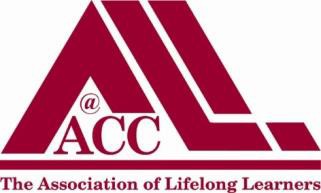 April 2024Association of Lifelong Learners665 Johnson St., Alpena, MI 49707989-358-7207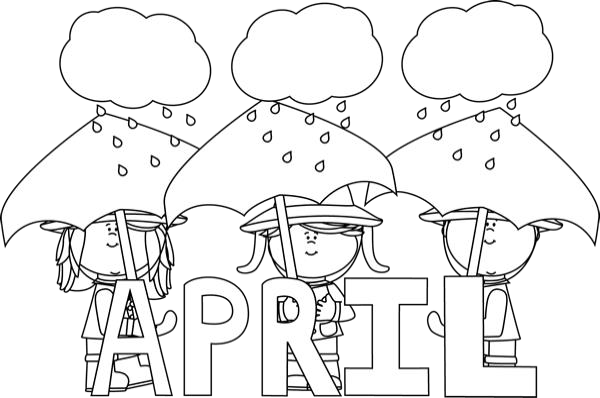 Production of the ALL-Program Guidegenerously sponsored by McFalda Law	Office. TRAVELING THROUGH ICELAND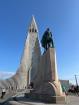 Tuesday, April 2, 2024	Time: 2:00 pmACC Briggs CenterCoordinator: Annette Fortier	Phone: 989-370-7778 Zoom Connection Info: Meeting ID: 851 2087 8979 Passcode: 853737Take a trip through and around Iceland by ship, bus, and foot. See the beauty of the countryside, the rugged terrain, waterfalls, puffins, volcanoes, and the people who live there. Learn how trolls are part of the Icelandic culture and see the uniqueness of Reykjavik, the capital of Iceland. Stop at the Blue Lagoon, a geothermal spa, heated by volcanic activity and recently threatened by a nearby volcano.Ben Granlund is a retired teacher from APS. He is an avid skier in the winter, a former member of the National Ski Patrol for 43 years, and a biker in the summer. He and his wife Marge have traveled to many places, this one being the most recent. Jerry and Debbie Krans, former Alpena educators, also visited Iceland last summer and contributed most of the slides, showcasing their superior photography skills.*** YOU CAN KNIT A MOTHER BEAR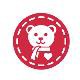 Thursday, April 4, 2024	Time: 1—3 pmACC Briggs CenterMinimum Attendees:    2	Maximum:  10 Coordinator: Sandy Paquette	Phone: 989-354-3906How about getting together with friends to knit or crochet for a good cause? The Mother Bear Project has the mission of “Creating comfort and hope for children in emerging nations.” This workshop will teach how to knit or crochet a bear, a comfort toy, to be sent to a charity.Participants need basic knitting or crocheting skills—enough to knit a scarf. All suppliesneeded will be provided. From a child in Zambia, “The bear is my only friend.”Priscilla Homola has taught English at the college level for 50 years. She has been a knitter for 50 years and loves converts.*** OUR SAFARI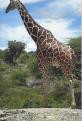 Tuesday, April 9, 2024	Time: 1:30 pmACC Briggs CenterCoordinator: Linda Ferguson	Phone: 402-679-7669Join Alice and Sue as they relive their trip to Africa. This Wild Life Safari Trip was a truly authentic way to see Africa. The African Big Five were seen at a deep and meaningful level.  It was traveling that made a connection with the culture on a deep meaningful level that would be difficult to duplicate.Alice Meredith has been a member of ALL for a year and a half and has lived in Alpena since 1972. She is an avid swimmer and enjoys being a part of her book club.Sue Nagy is on the ALL Board and contributes much including coordinating the Happenings. When asked what should be in the bio about her the reply was, “Say I’m young and beautiful.”*** GLOBAL TIPPING POINTSThursday, April 11, 2024	Time: 1:30 pmACC Briggs CenterCoordinator: Marcia Connolly	Phone: 989-356-2582 Zoom Connection Information: Meeting ID: 873 2401 2340 Passcode: 507529Things are really bad. Devastating climate events and nature loss are here today. Scientists are no longer talking about tomorrow’s problems. This is with an average warming of 1.2 degrees Celsius. Under current policies, we are on a trajectory of warming 2 degrees C, which will have an impact exponentially greater than we face today. But it is worse than this. As warming approaches and surpasses 2 degrees C this may cause critical Earth system tipping points, once considered low-likelihood, to rapidly become much higher-likelihood events. These harmful discontinuities pose some of the gravest threats faced by humanity. The scientific community has warned of runaway climate change for some years, but never before have we had such a comprehensive assessment of the “negative tipping points” (20+) that were presented in the Global Tipping Points Reports in 2023. The good news is that it is not too late. The GTP report shows us that, just as there are dangerous negative tipping points, so too there are very significant positive tipping points in our near-term future if only  we have the courage and ambition to seize them. Our discussion will revolve around defining and understanding the 25 negative tipping points and the hard work and effort needed to take advantage of the positive tipping points.Joe Gentry is a trustee at Alpena Community College, a former adjunct for ACC, and is currently the executive director of United Way.*** CENTER OF CHARITYMonday, April 15, 2024	Time: 1:30 pmACC Briggs CenterCoordinator: Tom Hilberg	Phone: 989-464-5569Things are happening at the old St. Bernard’s school. Join this presentation to see just what it is. Christina will be providing an overview of what is happening and how they work as a team with other community members to provide services for members of the community who need support.Christina Kihn was born in Alpena, however being the daughter of a Marine, she traveled all of her life only ending back in Alpena ten years ago. She was in the ARMY where she served as an Information Management Officer. She got her degree from SUNY Jefferson campus. She worked as a Homeless Veterans Case Manager for the NMCAA and the CRTC as an Armed Security Midnight Supervisor/Patrol Officer/Dispatcher.*** BIRDINGTuesday, April 16, 2024	Time: 1:30 pmACC Briggs Center Coordinator:Zoom Connection Information: Meeting ID: 846 3995 2438 Passcode: 852600Dana Howard will talk about the Thunder Bay Audubon Society, and useful tools like binoculars, identification books, habitats, computer aids, local places, migration, and checklists. MOVEABLE FEAST—BOLTON BAR AND GRILL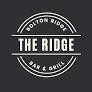 Tuesday, April 16, 2024Time: 4:00 pm9101 Bolton Rd., PosenCoordinator: Sue Nagy	Phone: 989-736-7105Are you ready to take a spring drive out into the countryside? Join your ALL friends and check out the Bolton Bar for an enjoyable early dinner. There’s nothing like a new experience o keep us engaged and of a young frame of mind. Just give Sue (989 7367105) a call so there will be a seat for you!*** COMMUNITY LABYRINTH PROJECTFriday, April 19, 2024	Time: 10:00 – 11:00 am ACC Briggs CenterCoordinator: Beverly Bodem	Phone: 989-354-4656The presentation will provide an update on the 46-foot wide community labyrinth being installed along the shoreline of the Thunder Bay River near the Thunder Bay National Marine Sanctuary site. It will give community members and visitors of all ages and abilities a beautiful, outdoor, peaceful place to collect their thoughts, focus, find calm, and reduce stress and anxiety.Esther Ableidinger is a retired jack of all trades who believes in the power of volunteering and giving back to the community. She was the President of the Board of Hope Shores Alliance for many years, on the board of the Community Foundation for Northeast Michigan (CFNEM), and the board president, and has volunteered for many organizations over the years. Her newest endeavor is to build a Community Labyrinth off the Maritime Heritage Trail. She was invited by Julie Wiesen and Katie Wolf to join them in creating a project to give to the community, and now dreams of creating this beautiful installation. Esther feels that her biggest accomplishments include traveling to over 30 countries, working at amazon.com for Jeff Bezos, living and working in Japan for five years, studying tea ceremony and translating on a movie with Tom Selleck. Also, gaining the ability to stay in one place for 20 years! Esther currently lives in Presque Isle and volunteers at the God Loves you Food Pantry, creates encaustic artwork, and spends time hiking, biking snorkeling, skiing and pickle balling.Julie Wiesen retired from the Community Foundation for Northeast Michigan (CFNEM) in 2020 and was the Program Director there for 24 years. You may remember her from the extensive reach her time at the Foundation covered. She was a founding member and major cheerleader for the Northeast Michigan Women’s Giving Circle Fund at CFNEM. She positively touched many young people managing the CFNEM scholarships, and also helped non-profits apply for grants in her management of the Community Impact Grants. Julie’s ever bright and cheerful personality has inspired many people to give, and to be happy doing it!She is a life-long resident of Alpena. She attended school here and earned an MA in Counseling in 2004 from Central Michigan University (CMU). Time with family and good friends, retirement, a little investing, and working on the Community Labyrinth Project are among the things that give her great joy. TWO BIG QUESTIONSMonday, April 22, 2024	Time: 1:30 pmACC Briggs CenterCoordinator: Pat Garant	Phone: 231-640-9320The two biggest questions that there are: Is there any meaning to life and is there any hope for life to continue following death? They don't get bigger than these two. We will look at the work of the Division of Perceptual Studies at the University of Virginia and their 50 plus years of investigation into the scientific study of Near Death Experience. (NDE). The work of Simon Conway Morris, professor of Evolutionary Paleontology at Cambridge University and Bernardo Kastrup, PhD in Philosophy and another PhD in Computer Engineering will be included in the discussion.Bob Case is a pastor emeritus from the First Congregational United Church of Christ and is beginning to enjoy his full retirement. He continues to offer thoughtful presentations giving ALL members much to consider and ponder.*** NO LABELSTuesday, April 23, 2024	Time: 1:30 pmACC Briggs CenterCoordinator: Mike Mandrick	Phone: 989-255-2699NoLabels Unity Ticket Is In It to Win It National polls continue to tell us the majority of voters want a viable third choice in this year’s presidential race. NoLabels has worked for more than two years to get ballot access in all fifty states to give us that choice. It’s a historic effort as we have put forth a Unity Ticket, with a Republican and a Democrat for President/ VicePresident. It’s time to put a stop to the division and hate in our nation’s Capital and return to Common Sense solutions to our country’s challenges. Nowhere in the Constitution are parties mentioned. It’s time to consider a viable option.Greg Awtry is a retired newspaper publisher living in Hubbard Lake, Michigan. He was the publisher of the York News-Times (Nebraska), The Scottsbluff Star-Herald, The Gering Courier, and the Hemingford Ledger. Greg has been recognized by the Associated PressGreat Plains Bureau as the number one newspaper columnist from 2012 through 2018. The Star-Herald was recognized by The Nebraska Press Association for being the best daily newspaper in the state during his final two years there, 2018-2019. His columns currently appear twice a month in The Alpena News.He is the father of two children, a daughter Jamie McClintic, a Doctor of OccupationalTherapy working for the AMA, with disabled children in the Alpena and area schools. His son is Vice President of News Strategy and Audience for Newsweek in Washington DC and New York City.Greg retired in 2019 after forty-six years of marriage to Josie who passed away in November 2018. Their plans were always to retire in or near Alpena.*** THE CASE(S) OF THE RETIRED DETECTIVEThursday, April 25, 2024	Time: 1:30 pmACC Madeline Briggs CenterNumber of Attendees? Minimum #: 5 Coordinator: Linda Ferguson	Phone: 402-679-7669Detective Thomson will share some of the cases he worked on as a detective and some of the procedures that helped make him a success.  He may also talk about his experience being on TV as a detective. Larry Thomson grew up on a farm in Long Rapids with parents and four siblings. He graduated from Alpena High School, and Alpena Community College, then received a Bachelor of Science Degree in Criminal Justice from Ferris State University in 1976. He spent 18 years with the DeWitt Township Police Department and Alpena Police Department as a patrol officer. Mr. Thomson was promoted to Detective in 1994, retiring as Detective Lieutenant in 2011. He was employed as a firefighter/EMT with Alpena TownshipFire Department for 22 years. He was Director of Criminal Justice Programs at Alpena Community College for five years and continues as an instructor at the ACC Corrections Academy.Larry has been married for 50 years to Mary Jane and has three very successful childrenand four beautiful grandchildren.***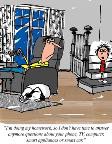  TECHNOLOGY HELP WORKSHOPThursday, April 25, 2024	ACC Madeline Briggs CenterTime: 3 – 5 pmCoordinators: Linda Ferguson	Phone: 402-679-7669The Business Professionals of America (BPA) Club of Alpena High will answer technology questions on devices and applications. Bring your devices and/or questions. This workshop is free but goodwill donations are appreciated. BPA is a National Career and Technical Student Organization for High School, Middle School, and College Students preparing for careers in business and information technology. BPA has the ability to enhance student participation in professional, civic, and social endeavors. BPA members participate in these activities to accomplish their goals of self-improvement, leadership development, professionalism, community service career development, public relations, student cooperation, and safety and health.*** ALPENA HIGH SCHOOL EXCHANGE STUDENTSTuesday, April 30, 2024	Time: 1:30 pmACC Madeline Briggs CenterCoordinator: Linda Ferguson	Phone: 402-679-7669Alpena High School exchange students will share their experiences as 2023-2024 students. Learn about the differences between their home country and USA. What experiences the students have had they brought joy and maybe not so much joy. Students will welcome respectful questions from the audience.Students: Sara Couto Vazquez, Spain: Jasinta Puglisi, Austria; Advisor: Lori Vought, Counselor, Alpena High school.February Tea PartyRescheduled for Thursday, June 6, 2024, at 3 pmWe have found a date to reschedule the ALL-Tea Party with Laura Hoffman. Mark your calendars for Thursday, June 6, 2024, at 3:00 pm. We will be at the same location, CTR 104. Even though we live in Michigan, I am fairly sure there will not be a blizzard on that day causing another cancellation. But keep your fingers crossed.This rescheduling may or may not fit your schedule. We offer you a couple of choices:Call the office, at 989-358-7207, to obtain a refund for the $7 fee you paid for the February Tea Party that was canceled.orCall the office, at 989-358-7207, and reserve your seat for the June Tea Partyand your $7 will pay the June fee.Thank you for your understanding and patience. Looking forward to seeing you at other Lifelong Learners programs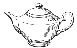 between now and Thursday, June 6, 3:00 pmAssociation of Lifelong Learners 665 Johnson St., Alpena, MI 49707989-358-7207all@alpenacc.edu WRITING WORKSHOPDay: Wednesday, April 3, 2023	Time: 11:00 amLocation: M. Briggs Center Room 143 Minimum: 3_ Maximum: 12 Coordinators: Mary Ann Krajnik Crawford	Phone: 989-916-5540We will share short pieces of writing (your own or others) and discuss issues and techniques for writing, revising and editing in a non-critical atmosphere.Mary Ann Krajnik Crawford enjoys writing and teaching writing, including creative nonfiction and memoir writing.*** JOURNAL WRITINGDay: Wednesday, April 17, 2024	Time: 11:00 am Location: M. Briggs Center Room 143Minimum:    4		Maximum:    15 Coordinators: Mary Ann Krajnik Crawford	Phone: 989-916-5540Explore personal and memoir writing in a no-pressure atmosphere: prompts provided.Mary Ann Krajnik Crawford has been a personal journal writer and teacher of writing for many years. She retired from Central Michigan University as an emeritus professor of English and director of the Writing Center and continues to write for the fun of it.***Four reasons to wear your name tag at Association of Lifelong Learners events/ programs/ gatherings in 2024. Wear your name tag ……To keep other members from struggling to remember your name.So presenters know who is in the audience .Because you are pleased to be a member of ALL and every thing it stands forBecause starting January 1 you are very likely to be fined a dollar if you are at ANY ALL function and not wearing your name tag.Let Judy know at (989) 358-7207 if you need a new tag or never receive one.***Name Tag Update! We are hoping you wear your name badge to ALL events because we want to know who you are. If you happen to forget to wear your name badge and would like to make a $1 donation to our "forgot name tag" fund, we welcome that - however, moving forward, this will not be arequirement. We all forget sometimes and we were looking for a light- hearted way to help us remember. We appreciate the feedback!RECURRING SESSIONS PICKLEBALL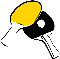 Mondays, Wednesdays, Friday	Time: 9:00 to 11:00 am Location: APlexCoordinator: Pamela Borchert	Phone: 989-464-6044Pickleball continues. Call the APlex for additional information. 989-354-6164. APlex fees apply.*** DUPLICATE BRIDGEMondays, April 8, 15, 22, 29, 2024	Time: 12:15 – 5:00 pmLocation: Call for Location in AlpenaCall Marci at 989-354-2306 or Bev at 989-595-5119 for more information Cost: $2A form of Bridge where partners play a fixed set of hands in competition with several other partners to see who does the best. This form of Bridge is for experienced Bridge partners interested in some friendly competition. It is also appropriate for individual experienced Bridge players interested in subbing from time to time.*** PHOTOGRAPHY CLUB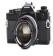 Tuesday, April 9, 2024	Time: 7:00—9:00 pm ACC Briggs CenterCoordinator: Dick Bremer	Phone: 989-727-8028Come and join us as we discuss reorganizing the focus of camera club to rekindle the excitement of taking superb photos.*** SQUARE DANCING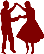 Fridays, April 5, 112, 19, 26, 2024	Time: 4:00 to 6:00 pmM. Briggs CenterCoordinator: Glenn Taylor	Phone: (803) 292-9613Looking for something to do with your significant other or with other people? Singles welcome--no partner needed. We are Mainstream dancers with Plus lessons mixed in.We meet in Alpena on Fridays from 4-6 PM at the Madeline Briggs Center of Alpena Community College. Call Glenn at 803-292-9613 to get details.Let’s dance!2 ND SQUARE DANCE CLASSWednesdays, April 3, 10, 17, 24, 2024	Time: 4—6 pmM. Briggs CenterCoordinator: Glenn Taylor	Phone: (803) 292-9613Come work on your square dance calls. This is an ad hoc event for the purpose of improving your Mainstream and Plus calls. There will be no caller, but experienced dancers will be there to help and fill in a square or half square. The intent is to repeat calls, so the muscle memory is there when you attend a dance.***MEXICAN TRAIN DOMINOES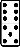 Tuesday, April 2, 9, 16, 23, 30, 2024	Time: 9:15— 11:30 amM. Briggs CenterCoordinator: Eileen Wikaryasz	Phone: (989)340-0608Ready for a fun, addictive and fast-moving game that has lots of surprising twists and turns? Join us for Mexican Train Dominoes! You may join our class any time during the year.***CONTRACT BRIDGE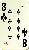 Friday, April 5, 12, 19, 26, 2024	Time: 12:30 to 4:00 pmM. Briggs CenterCoordinator: Julie Byrnes	Phone: (734) 761-2123This is an ongoing group of varied players who welcome any players at any time. We are a teaching class but we also welcome experienced players.***PINOCHLE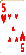 Wednesday, April 3, 10, 17, 24, 2024	Time: 12:30—3 pmM. Briggs CenterCoordinator: Mary Ann Kenne	Phone: (989) 255-4414Julie Byrnes is inviting you to join her and others in single deck Pinochle on Wednesdays.*** SPITZERThursday, April 4, 11, 18, 25, 2024	Time: 10:00 amM. Briggs CenterCoordinator: Marilyn Klingshirn	Phone: (989)354-0884Spitzer is a challenging card game that requires lots of concentration. It is played extensively in our area mainly around Rogers City, Alpena and Posen, and regular tournaments are held. Spitzer- challenged people are welcome to come learn the game. Experienced players are welcome to comeenjoy playing and guiding the newbies. Name tags encouraged.	10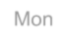 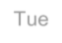 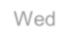 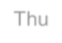 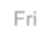 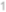 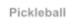 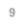 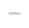 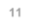 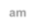 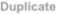 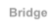 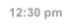 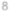 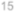 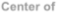 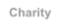 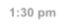 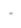 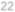 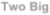 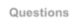 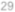 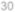 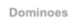 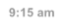 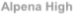 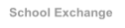 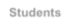 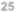 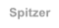 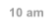 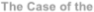 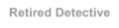 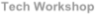 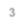 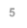 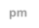 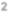 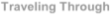 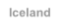 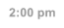 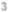 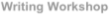 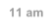 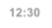 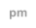 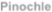 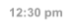 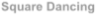 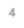 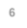 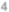 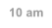 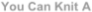 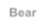 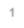 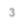 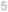 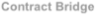 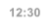 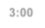 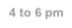 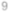 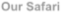 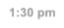 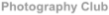 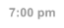 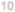 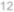 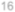 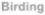 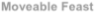 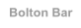 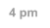 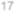 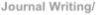 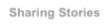 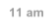 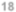 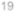 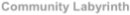 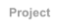 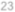 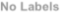 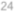 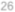 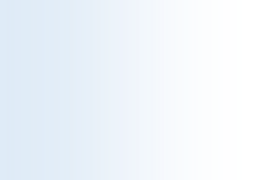 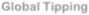 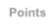 11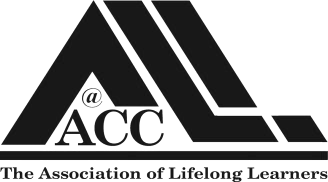 665 Johnson St.Madeline Briggs Building Alpena, MI 49707MonTueWedThuFri1Pickleball 9—11 am2Dominoes 9:15 am3Pickleball 9—11 am4Spitzer 10 am5Pickleball 9—11 amDuplicate Bridge 12:30 pmTraveling Through Iceland2:00 pmWriting Workshop 11 am—12:30 pmYou Can Knit A Bear1—3 pmContract Bridge 12:30—3:00 pmPinochle12:30 pmSquare Dancing4 to 6 pmSquare Dancing 4—6 pm8Pickleball 9—11 am9Dominoes 9:15 am10Pickleball 9—11 am11Spitzer 10 am12Pickleball 9—11 amDuplicate Bridge12:30 pmOur Safari 1:30 pmPinochle 12:30 pmGlobal Tipping Points1:30 pmContract Bridge 12:30—3:00 pmPhotography Club 7:00 pmSquare Dancing 4—6 pmSquare Dancing 4 to 6 pm15Pickleball9—11 am16Dominoes9:15 am17Pickleball9—11 am18Spitzer10 am19Pickleball9—11 amDuplicate Bridge12:30 pmBirding 1:30 pmJournal Writing/ Sharing Stories11 amCommunity Labyrinth Project10 amCenter of Charity1:30 pm -Moveable Feast Bolton Bar4 pmPinochle 12:30 pmContract Bridge 12:30—3:00 pmSquare Dancing 4—6 pmSquare Dancing 4 to 6 pm22Pickleball 9—11 am23Dominoes 9:15 am24Pickleball 9—11 am25Spitzer 10 am26Pickleball 9—11 amDuplicate Bridge12:30 pmNo Labels 1:30 pmPinochle 12:30 pmThe Case of the Retired Detective1:30 pmContract Bridge 12:30—3:00 pmTwo Big Questions 1:30 pmSquare Dancing 4—6 pmTech Workshop 3—5 pmSquare Dancing 4 to 6 pm29Pickleball 9—11 am30Dominoes 9:15 amDuplicate Bridge 12:30 pmAlpena High School Exchange Students1:30 pm